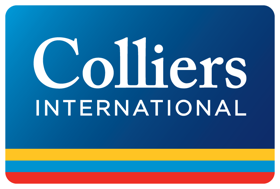 Silesia Business Park ownership consolidated in the hands of the Philippine investorWarsaw, June 3, 2020 – Still seeing a positive outlook for Poland despite the pandemic, the ISOC Group from the Philippines has bought two buildings (A and B) of the Silesia Business Park in Katowice. The seller was a fund managed by NIAM, one of the largest private property owners in the Nordics. This consolidates the Asian investor’s stake, making it the sole owner of the largest existing office park in the Upper Silesia region. Silesia Business Park is a complex of four class A office buildings, located at ul. Chorzowska in Katowice. The first two buildings (C and D) with a total leasable area of 24,600 sq m were already acquired by the ISOC Group in December 2018 from Skanska, the project’s developer. The leasable area of the newly acquired properties adds another 24,700 sq m to ISOC’s portfolio.According to the investor, consolidation of ownership in one hand will unleash the potential of the entire park (almost 50,000 sq m) and will allow them to integrate high-quality tenant service. Erik Rydstrom, from NIAM, and Piotr Zamkotowicz, representing the ISOC fund, admit that the closing of such an important transaction during the pandemic was a challenge, but the harmonious cooperation of all parties enabled its efficient completion.The buyer was advised by: Colliers International, Hogan Lovells, Baker McKenzie, CSWP, Arcadis and Infinity Partners, while the vendor was represented by CBRE, Linklaters and EY.The acquisition of Silesia Business Park by the ISOC Group, represented in Poland by Augusta Cracovia, is another investment of the Philippine player in our market since its debut in December 2018. In 2019, ISOC Group was nominated for the Eurobuild Investor of the Year. Their Polish real estate portfolio is located in three regional cities: Katowice, Gdańsk and Wrocław, and within a dozen or so months, including this latest acquisition, the fund has extended to a total of 130,000 sq m.- End -About Colliers International
Colliers International (NASDAQ, TSX: CIGI) is a leading global real estate services and investment management company. With operations in 68 countries, our 14,000 enterprising people work collaboratively to provide expert advice and services to maximize the value of property for real estate occupiers, owners and investors. For more than 20 years, our experienced leadership team, owning more than 40% of our equity, have delivered industry-leading investment returns for shareholders. In 2018, corporate revenues were $2.8 billion ($3.3 billion including affiliates), with more than $26 billion of assets under management. Learn more about how we accelerate success at Colliers.com or follow us on Twitter (@Colliers_EMEA) and LinkedIn.Colliers International has been active in the Polish market since 1997 and operates through offices in Warsaw, Kraków, Wrocław, Poznań, Gdańsk, Katowice, Łódź and Lublin with over 300 employees in total. The company has been often honored for its achievements by industry organizations such as Eurobuild, CIJ Journal, CEE Quality Awards and the International Property Awards. Colliers’ distinctions include the “Outsourcing Star”, given in recognition of its status as one of the most active real estate advisors in the outsourcing sector; and the “Gazele Biznesu” for being one of the most dynamically developing companies in Poland. More about Colliers International in Poland at Colliers.pl and our LinkedIn, Instagram, YouTube and Facebook pages. For further information, please contact: